Health service event—presentation time, hhmmExported from METEOR(AIHW's Metadata Online Registry)© Australian Institute of Health and Welfare 2024This product, excluding the AIHW logo, Commonwealth Coat of Arms and any material owned by a third party or protected by a trademark, has been released under a Creative Commons BY 4.0 (CC BY 4.0) licence. Excluded material owned by third parties may include, for example, design and layout, images obtained under licence from third parties and signatures. We have made all reasonable efforts to identify and label material owned by third parties.You may distribute, remix and build on this website’s material but must attribute the AIHW as the copyright holder, in line with our attribution policy. The full terms and conditions of this licence are available at https://creativecommons.org/licenses/by/4.0/.Enquiries relating to copyright should be addressed to info@aihw.gov.au.Enquiries or comments on the METEOR metadata or download should be directed to the METEOR team at meteor@aihw.gov.au.Health service event—presentation time, hhmmIdentifying and definitional attributesIdentifying and definitional attributesMetadata item type:Data ElementShort name:Time patient presentsMETEOR identifier:270080Registration status:Health, Standard 01/03/2005Definition:The time at which the patient presents for the delivery of a service.Data Element Concept:Health service event—presentation timeValue Domain:Time hhmmValue domain attributesValue domain attributesValue domain attributesRepresentational attributesRepresentational attributesRepresentational attributesRepresentation class:TimeTimeData type:Date/TimeDate/TimeFormat:hhmmhhmmMaximum character length:44Source and reference attributesSource and reference attributesSubmitting organisation:Australian Institute of Health and Welfare
Reference documents:ISO 8601:2000 : Data elements and interchange formats - Information interchange - Representation of dates and timesData element attributes Data element attributes Collection and usage attributesCollection and usage attributesGuide for use:For community health care, outreach services and services provided via telephone or telehealth, this may be the time at which the service provider presents to the patient or the telephone/telehealth session commences.The time of patient presentation at the emergency department is the earliest occasion of being registered clerically or triaged.The time that the patient presents is not necessarily:the listing time for care (see listing date for care for an analogous concept), northe time at which care is scheduled to be provided, northe time at which commencement of care actually occurs (for admitted patients see admission time, for hospital non-admitted patient care and community health care see service commencement time).Source and reference attributesSource and reference attributesSubmitting organisation:National Institution Based Ambulatory Model Reference GroupOrigin:National Health Data CommitteeRelational attributesRelational attributesRelated metadata references:Is used in the formation of Non-admitted patient emergency department service episode—service episode length, total minutes NNNNNHealth, Superseded 23/05/2012
Is used in the formation of Non-admitted patient emergency department service episode—waiting time (to hospital admission), total hours and minutes NNNNHealth, Retired 02/04/2014
Is used in the formation of Non-admitted patient emergency department service episode—waiting time (to service delivery), total minutes NNNNNHealth, Superseded 22/12/2009
Is re-engineered from  Time patient presents, version 2, DE, NHDD, NHIMG, Superseded 01/03/2005.pdf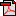  (16.2 KB)No registration status
See also Emergency department stay—presentation time, hhmmHealth, Standard 20/10/2021Tasmanian Health, Standard 22/03/2023
See also Emergency department stay—presentation time, hhmmHealth, Superseded 20/10/2021Tasmanian Health, Superseded 22/03/2023
See also Emergency department stay—presentation time, hhmmHealth, Superseded 25/01/2018Independent Hospital Pricing Authority, Standard 31/10/2012National Health Performance Authority (retired), Retired 01/07/2016Tasmanian Health, Superseded 25/05/2020
See also Emergency service stay—presentation time, hhmmHealth, Standard 20/10/2021Implementation in Data Set Specifications:Acute coronary syndrome (clinical) DSSHealth, Superseded 07/12/2005
Acute coronary syndrome (clinical) DSSHealth, Superseded 01/10/2008
Acute coronary syndrome (clinical) DSSHealth, Superseded 01/09/2012DSS specific information: This data element should only be collected for patients who presented to the emergency department for treatment related to acute coronary syndromes.

Acute coronary syndrome (clinical) DSSHealth, Superseded 02/05/2013DSS specific information: This data element should only be collected for patients who presented to the emergency department for treatment related to acute coronary syndromes.

Acute coronary syndrome (clinical) NBPDS 2013-Health, Standard 02/05/2013Implementation start date: 01/07/2013
DSS specific information: This data element should only be collected for patients who presented to the emergency department for treatment related to acute coronary syndromes.

Non-admitted patient emergency department care NMDSHealth, Superseded 24/03/2006Implementation start date: 01/07/2005
Implementation end date: 30/06/2006

Non-admitted patient emergency department care NMDSHealth, Superseded 23/10/2006Implementation start date: 01/07/2006
Implementation end date: 30/06/2007

Non-admitted patient emergency department care NMDSHealth, Superseded 07/12/2005
Non-admitted patient emergency department care NMDS 2007-08Health, Superseded 05/02/2008Implementation start date: 01/07/2007
Implementation end date: 30/06/2008

Non-admitted patient emergency department care NMDS 2008-10Health, Superseded 22/12/2009Implementation start date: 01/07/2008
Implementation end date: 30/06/2010

Non-admitted patient emergency department care NMDS 2010-11Health, Superseded 18/01/2011Implementation start date: 01/07/2010
Implementation end date: 30/06/2011

Non-admitted patient emergency department care NMDS 2011-12Health, Superseded 30/01/2012Implementation start date: 01/07/2011
Implementation end date: 30/06/2012
DSS specific information: Data collected for this item from 1 January 2012 to 30 June 2012 may not comply with the above requirements. Therefore, data collected from 1 January 2012 to 30 June 2012 may not be directly comparable to data collected between 1 July 2011 and 31 December 2011.

